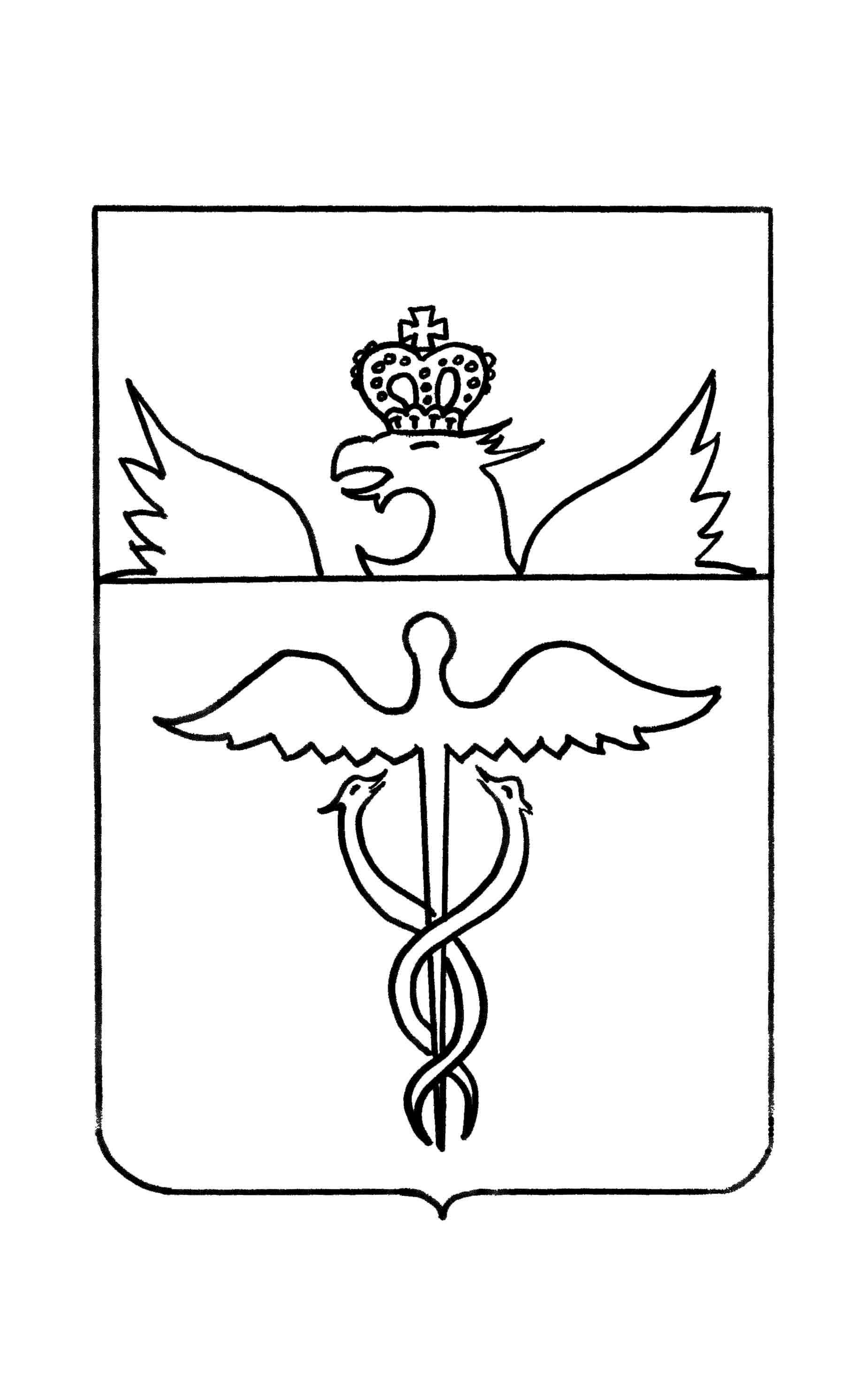 СОВЕТ НАРОДНЫХ ДЕПУТАТОВ ГВАЗДЕНСКОГО СЕЛЬСКОГО  ПОСЕЛЕНИЯБУТУРЛИНОВСКОГО МУНИЦИПАЛЬНОГО РАЙОНАВОРОНЕЖСКОЙ ОБЛАСТИРЕШЕНИЕот  20.06.2022 года                      № 198с. ГваздаО назначении выборов депутатов Совета народных депутатов Гвазденского сельского поселения  Бутурлиновского муниципального района Воронежской области восьмого  созыва	На основании статьи 13 Закона Воронежской области от 27.06.2007 года №87-ОЗ "Избирательный Кодекс Воронежской области" и статьи 14 Устава Гвазденского сельского поселения,  Совет народных депутатовРешил:Назначить выборы депутатов Совета народных депутатов Гвазденскогосельского поселения Бутурлиновского муниципального района Воронежской области  восьмого  созыва на 11 сентября 2022 года. 2.  Настоящее решение опубликовать  в муниципальном Вестнике нормативно-правовых актов Гвазденского сельского поселения Бутурлиновского муниципального района Воронежской области.3. Настоящее решение  вступает в силу с момента опубликования.Глава Гвазденского сельского поселения                                    Л.М.Богданова